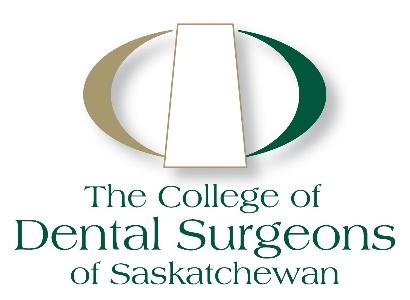 Protocol and MOUforCDSS Academic Licensure(Non-NDEB/Non-NDSE Academic License)Specifically, Between  The CDSS And Dr. ______________Background:University of Saskatchewan and Government of Canada guidelines give preference to appropriately credentialed Canadians when filling academic positions. However, a shortage of Canadian academic dentists often means that the best candidate applying for an academic position, is a dentist who received his/her dental training outside of Canada. These Internationally trained applicants do not meet the requirements for a license to practice in Saskatchewan. This means they cannot supervise dental students in clinics. In many Canadian jurisdictions, special academic licensure categories ensure that highly qualified and carefully vetted international candidates have a non-practice license category that supports dental education and meets regulatory requirements. The CDSS Academic License is supported by a license policy that includes this Protocol and MOU. Limitations:The CDSS Non-NDEB/Non-NDSE Academic License is a non practicing license and is not a direct pathway to full licensure as a general dentist or specialist dentist in Saskatchewan or any other jurisdiction in Canada. It is an opportunity to teach and gain additional knowledge, skills and abilities in a supervised academic environment. Such could support a candidates’ potential desire to seek full licensure via:        (i) successful completion of the NDEB Equivalency Process and the NDEB                 examination for licensure as a general practitioner, or       (ii) successful completion of the NDEB DSCKE, required Gap Training and                 the NDSE for licensure as a specialist,        and successfully completing all other licensure requirements in        Saskatchewan or other Canadian jurisdiction.                      The provision of any student supervision under this license is limited                       pursuant to the CDSS Bylaws, Academic License Policy and this MOU.                       This license is also limited to U of S College of Dentistry facilities,                       since the College is only able to perform the required quality                       assessment procedures within the facilities where it has full control                      and jurisdiction. Furthermore, appropriate supervision requires                      experienced academics who are familiar with the ACFD Competencies.CDSS Academic Licensure ProtocolStep 1 Vetting and Selection of CandidatesThe Registrar, College of Dental Surgeons of Saskatchewan (CDSS), or a CDSS designate, will be a member (non-voting) of the selection committee for all searches involving candidates where Academic Licensure is requested, and as such has participated in the Dr. ___________ Selection Committee.Step 2 Establishing supervision PrivilegesStudent Supervision Privileges As an Academic License, Faculty Member Dr. ____________may supervise U of S College of Dentistry students, when the students are performing Clinical Cariology Assessments (description to be  attached) as a continuation of their didactic cariology course in U of S College of Dentistry facilities under the conditions below:The Dean will provide a document (to be attached) that indicates that a risk assessment related to this supervision activity has been successfully been completed, and Dr.________________ , on recommendation by the Dean and upon approval by the CDSS, will be able to perform clinical Cariology assessments and supervision as a continuation of his didactic cariology course  as outlined by, and with indirect supervision by, the Clinical Dean under the following conditions:   a.  Dr. ______________clinical activity will be limited to supervision related to Cariology                 assessments in the discipline of Operative Dentistry. Dr. _____________ will not perform any DDA s23 authorized practice, and  Dr. _____________will not use handpieces and instruments as part of any patient care:                         This MOU is renewable annually and is agreed to by:    Dr. ______________________________________Signed      Date________     Clinical Dean_______________ ___________Signed      Date________      Dean_______________ ____________________Signed     Date________      Registrar___________________ ___________Signed      Date________